附件1：辅导员易班平台公共群（班级群）管理指南一、注册账号，进行校方认证二、申请成为公共号（一）进入“易班网”（www.yiban.cn），登录账号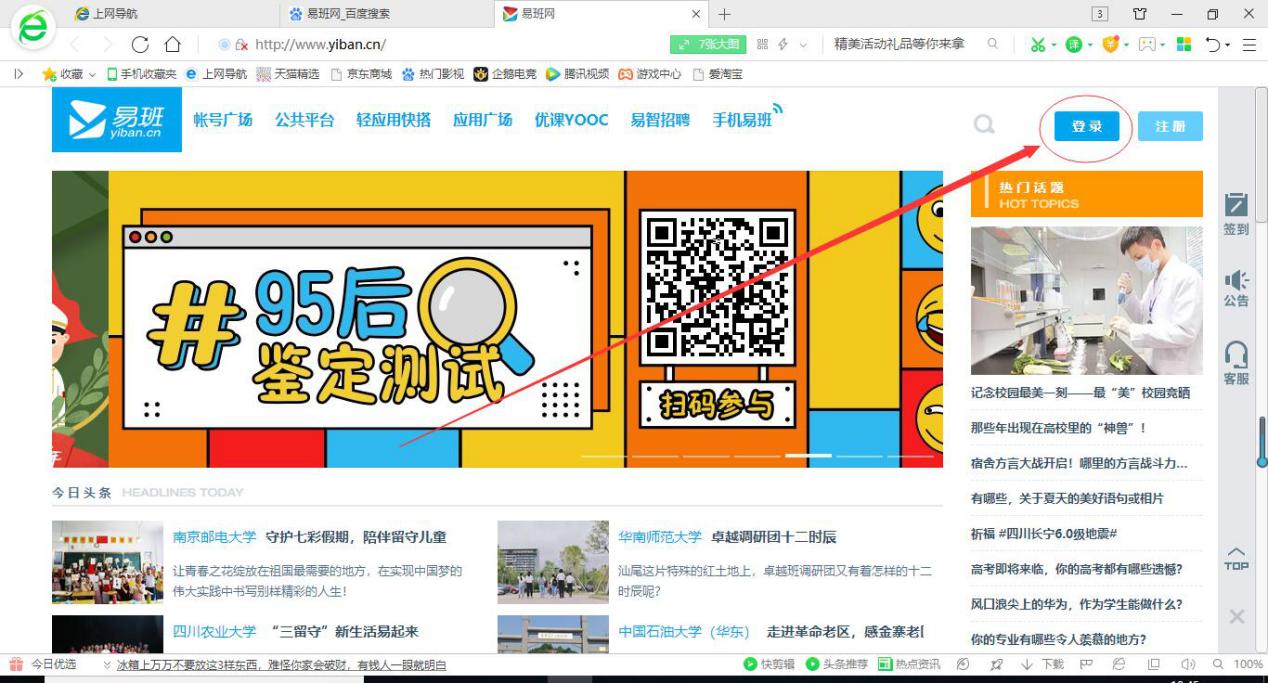 （二）点击“公共平台”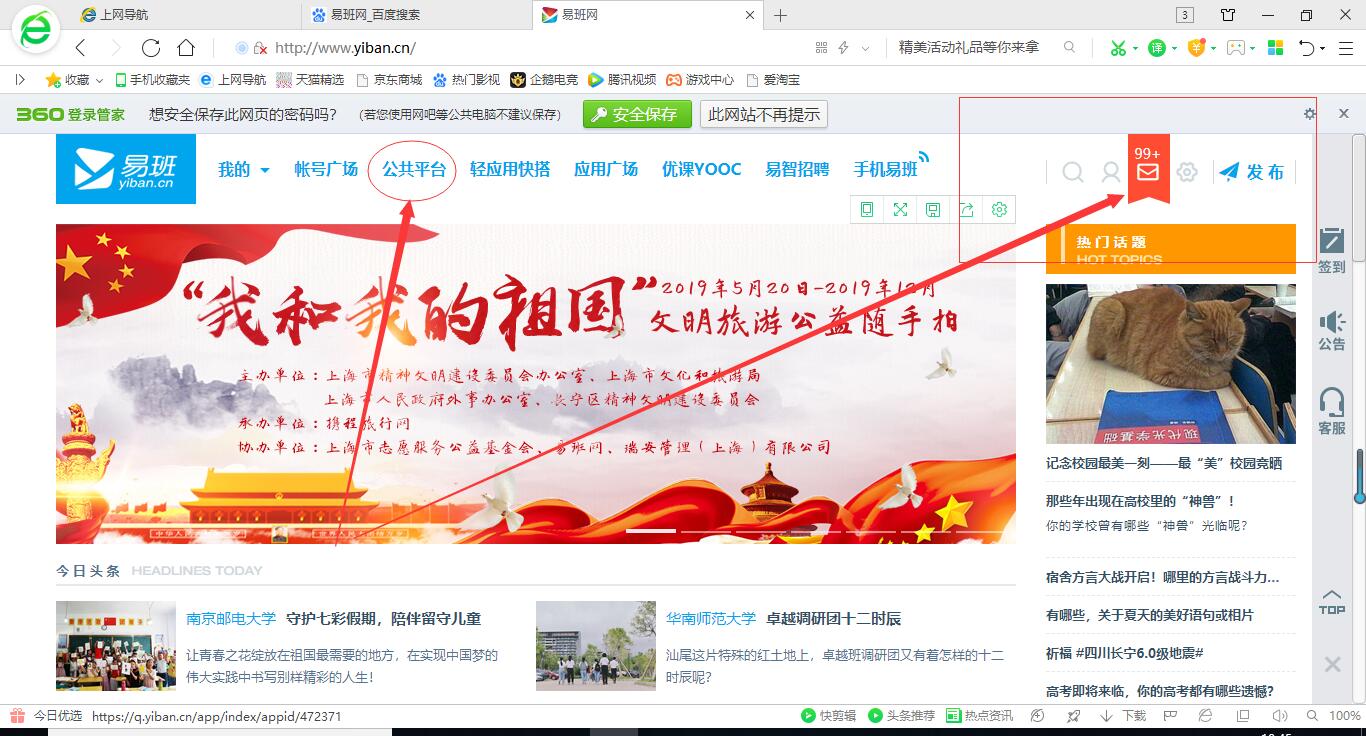 （三）申请公共账号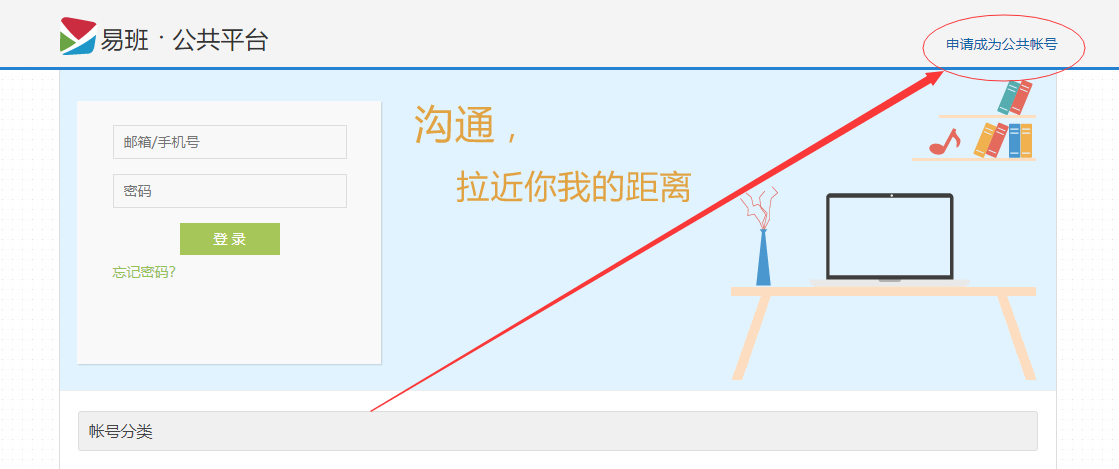 （四）按照要求输入信息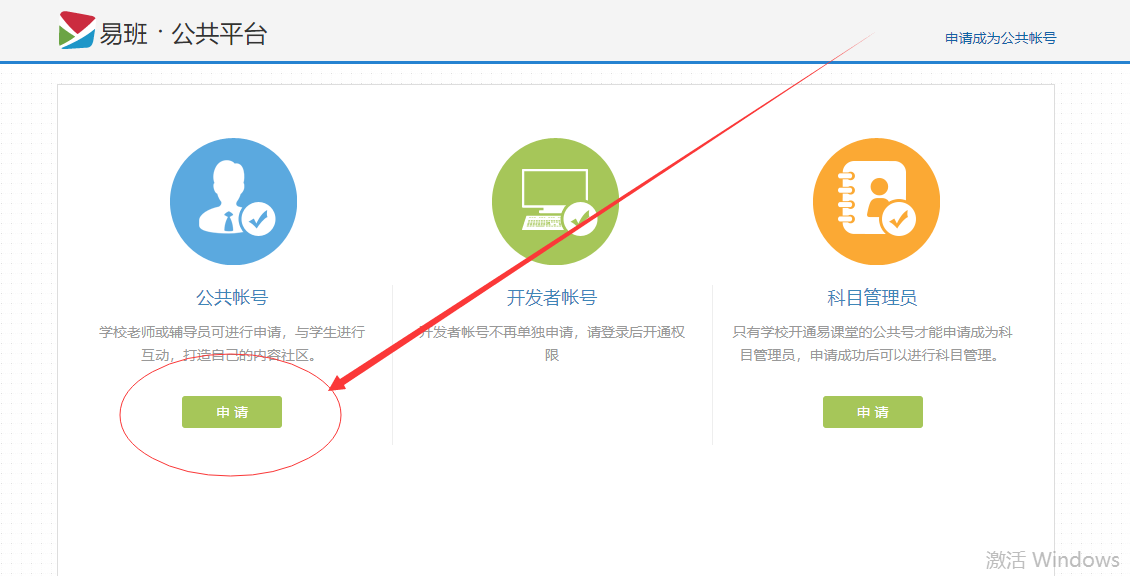 （输入公共账号简介：例如 能源学院辅导员 王一一）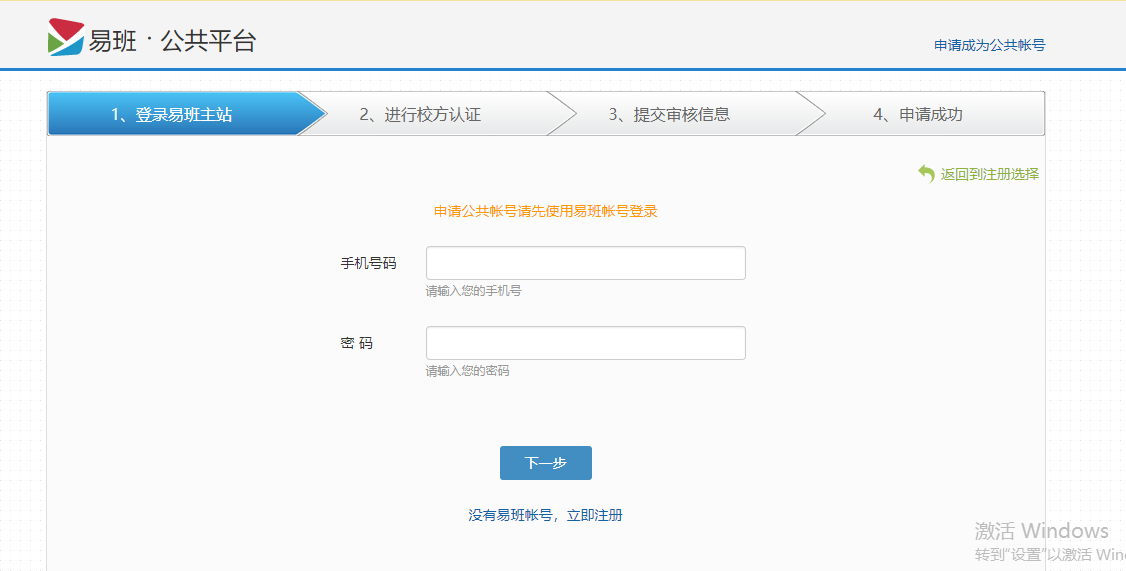 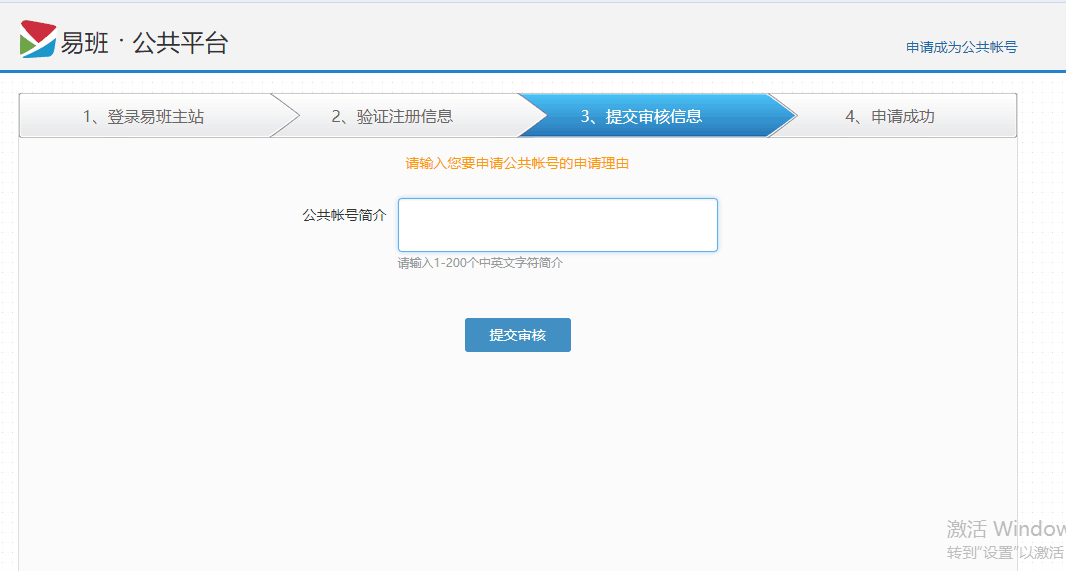 完成后点击提交等待审核，易班发展中心会及时审核通过。Ps：在易班社区中，只有申请成为公共号，才能建立好友群。而公共号的审核是由各高校易班易班发展中心自我管理。公账号号分为行政号和非行政号，非行政号只能建立普通群，而行政号能建立行政群（班级群）和普通群。整理好学生信息，发送至易班发展中心（2019级学生信息已经整理好，辅导员无需此步骤）三、进入公共号建立易班班级群，将所带班级学生信息导入（一）进入公共号（二）建立班级群：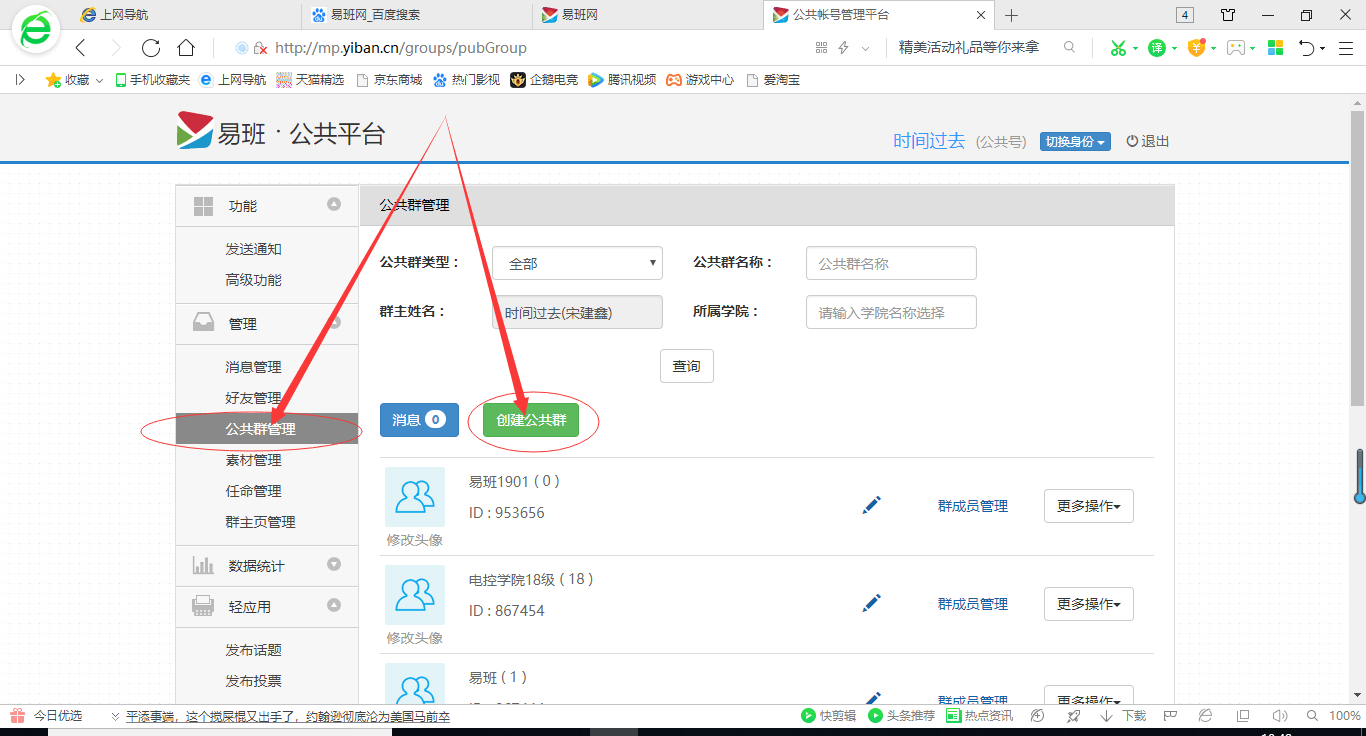 填写班级信息（群类型一定要选择行政群！！！）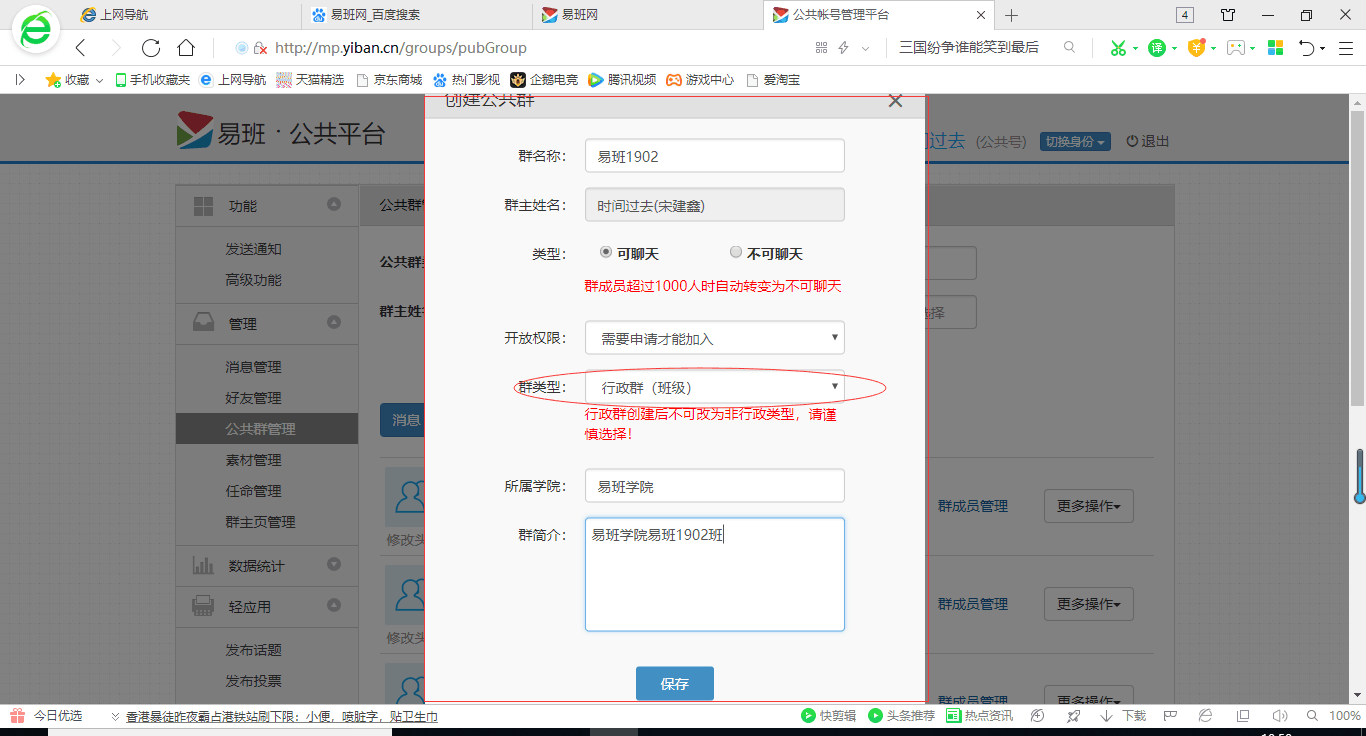 导入班级成员信息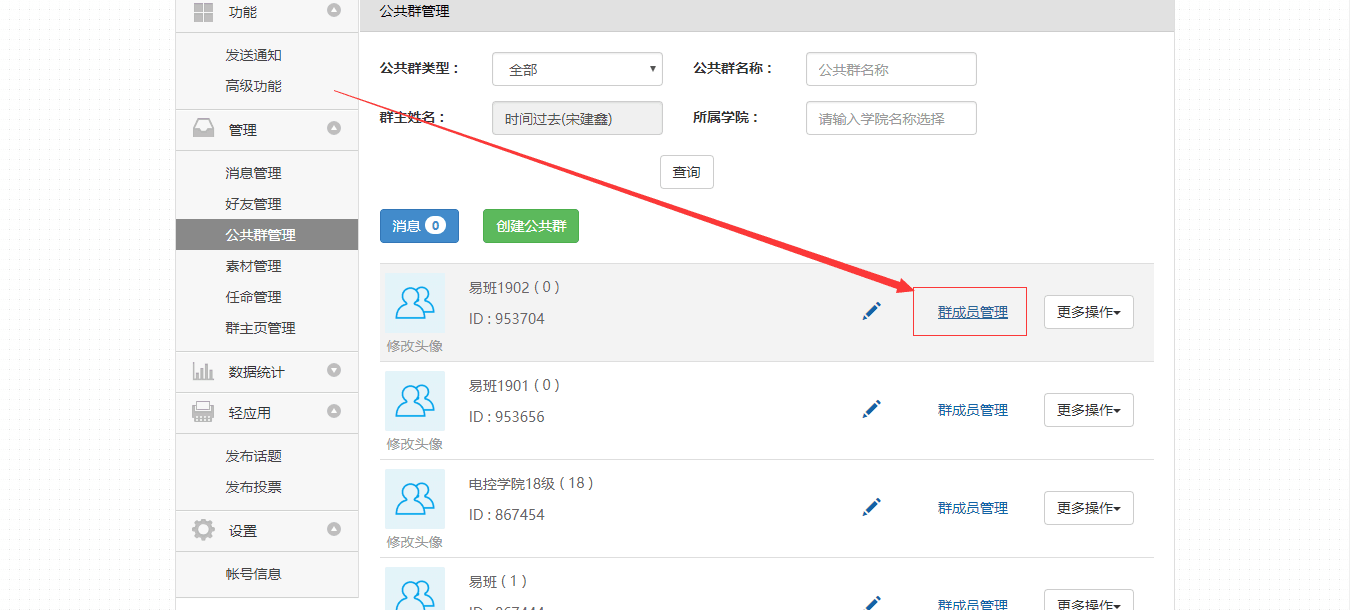 将班级信息以wps表格的方式导入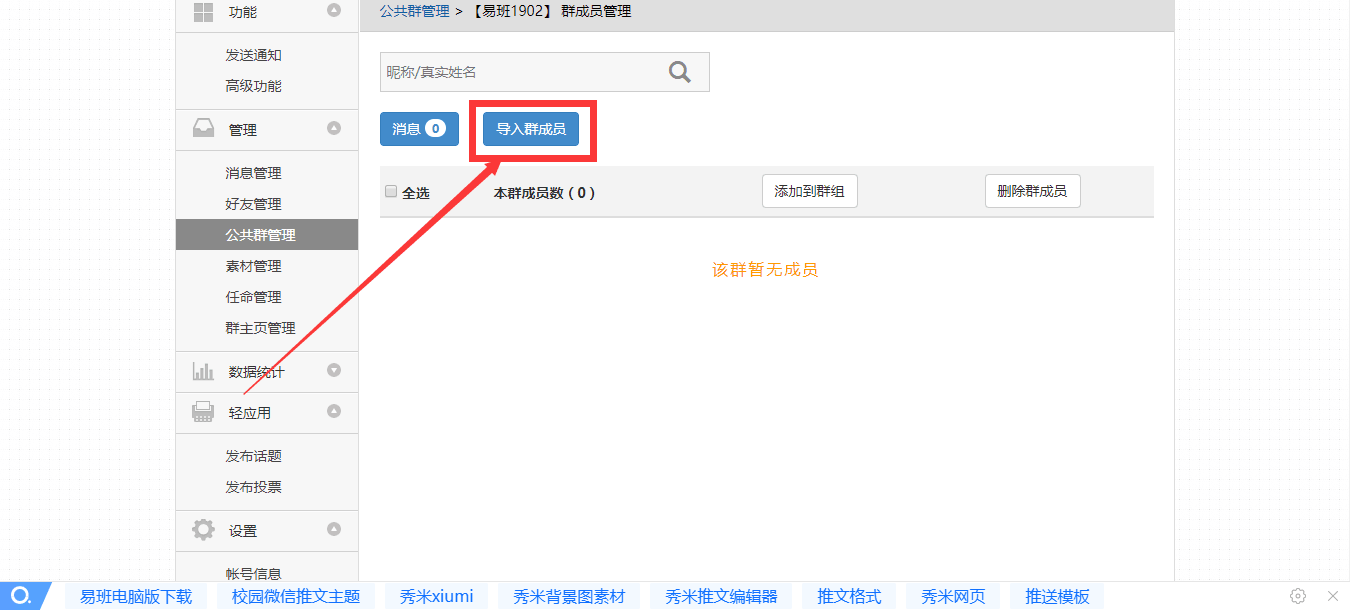 导入字段只需要（姓名、学号）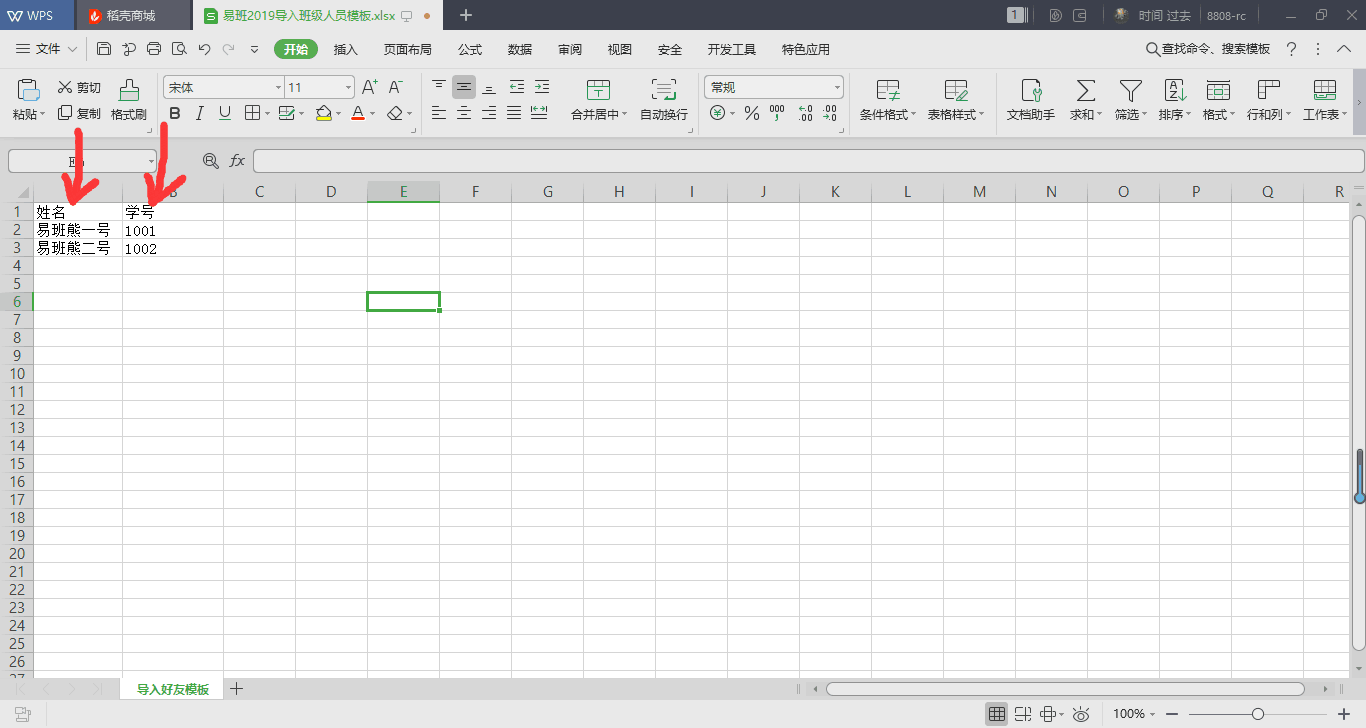 下图视为导入成功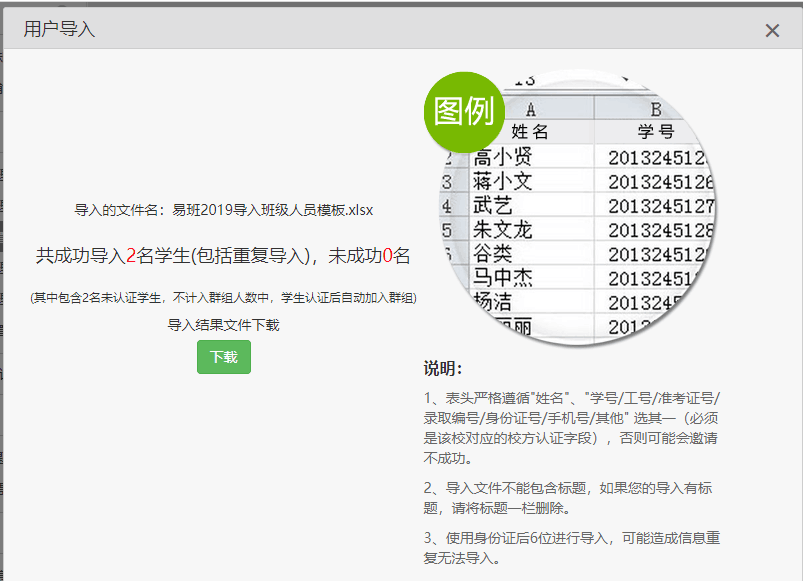 四、任命管理人员（班长，团支书等）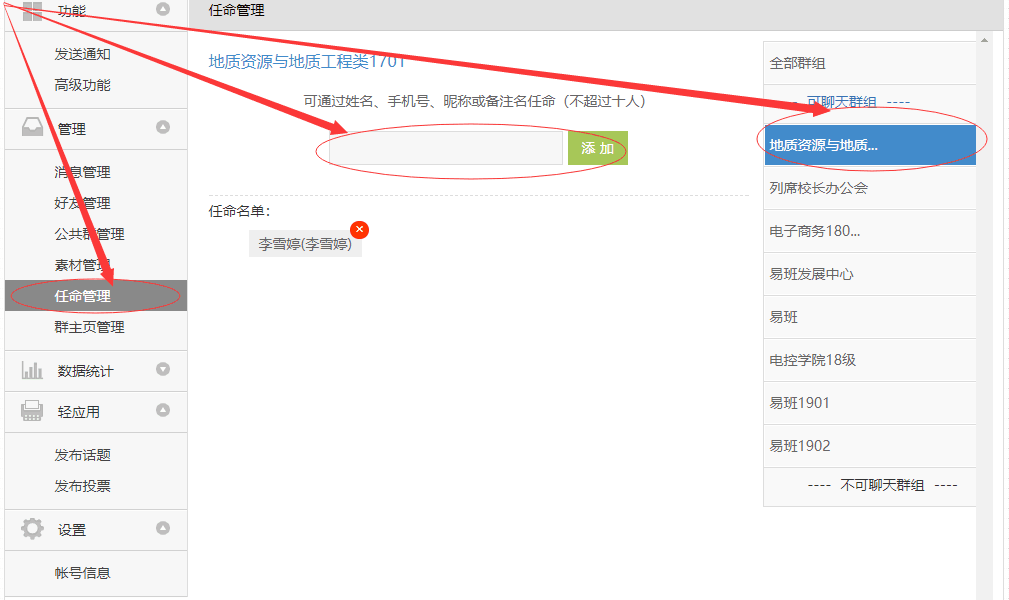 发送通知如下：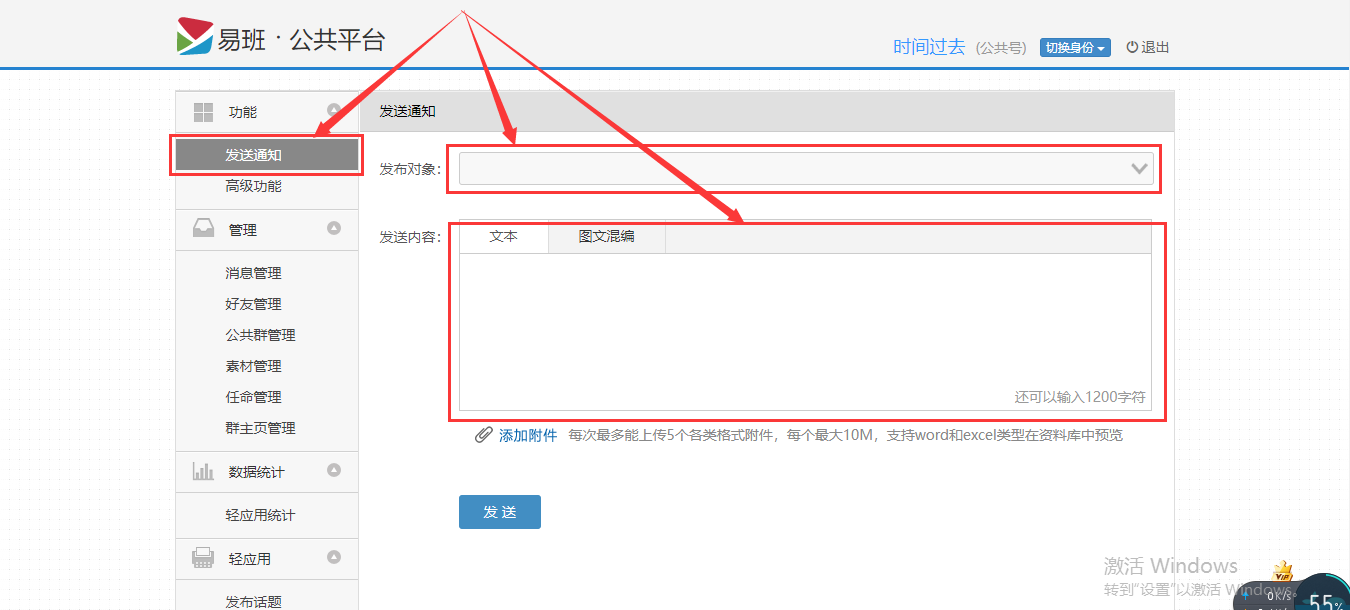 